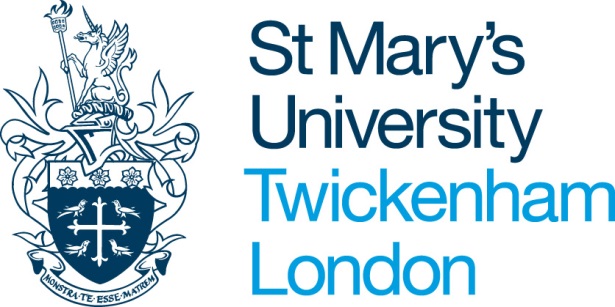 Name of Participant: ______________________________________________Title of the project:  _______________________________________________Main investigator and contact details:   ________________________________Members of the research team:I agree to my child taking part in the above research.  I have read the Participant Information Sheet which is attached to this form.  I understand what my child’s role will be in this research, and all my questions have been answered to my satisfaction.I understand that I am free to withdraw my child from the research at any time, for any reason and without prejudice.I have been informed that the confidentiality of the information I and my child provides will be safeguarded.I am free to ask any questions at any time before and during the study.I have been provided with a copy of this form and the Participant Information Sheet.Data Protection:  I agree to the University processing personal data which I and my child have supplied.  I agree to the processing of such data for any purposes connected with the Research Project as outlined to me.Name of parent (print)…………………………………………………………………………………..    Signed………………..…………………                                    Date………………………….........----------------------------------------------------------------------------------------------------------------------------------------If you wish to withdraw your child from the research, please complete the form below and return to the main investigator named above.Title of Project: ______________________________________________________________I WISH TO WITHDRAW MY CHILD FROM THIS STUDYName of Participant: __________________________________________________________Name of Parent ______________________________________________________________Signed: __________________________________        Date: _____________________